Autorizzo il trattamento dei suindicati dati ai sensi del D.Lgs 30 Giugno 2003 n. 196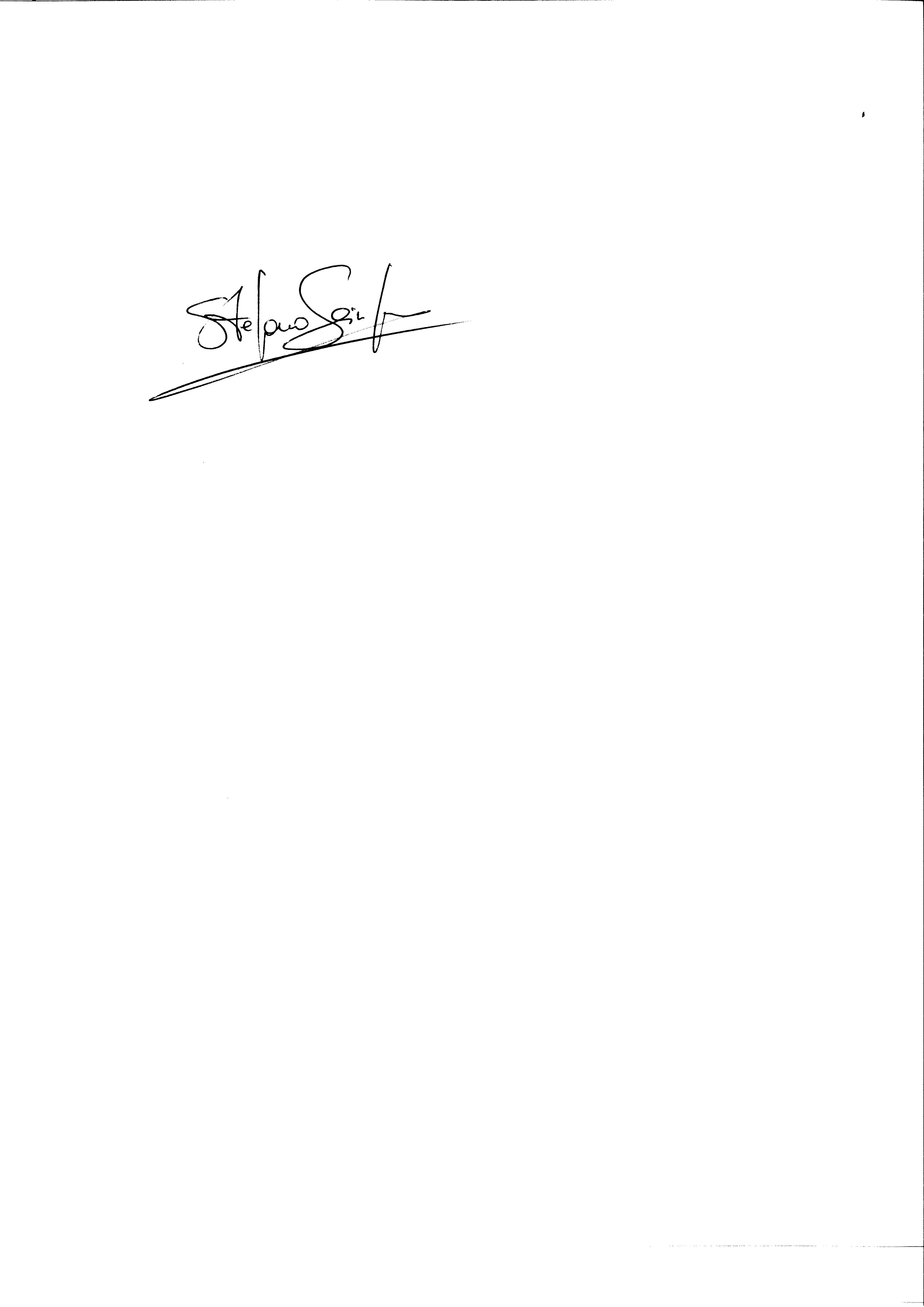 curriculum vitaeInformazioni personaliNome e CognomeStefano SciurpaIndirizzoVia Antonio pacinotti 44        19124 la spezia Telefono+393481133993E-mailstefanosciurpa@hotmail.comNazionalitàItalianaData di nascita18-02-1960Esperienza lavorativaDate (da – a) 2017 - presentNome e indirizzo del datore di lavoro Atc MP S.p.A.Tipo di azienda o settoreAgenzia della Mobilità del Comune di La Spezia-Gestione del trasporto pubblico locale e delle aree di sosta pubbliche e private Tipo di impiegoPresidente e ADPrincipali mansioni e responsabilitàStrategie di sviluppo, Rapporto con gli istituti di credito, Organizzazione commerciale, Rapporti con i clienti. Rappresentanza della SocietàDate (da – a) 2010 - presentNome e indirizzo del datore di lavoro Atea srl Tipo di azienda o settoreEnergie rinnovabili – Atea ha vinto nel Maggio 2013 il concorso Enel lab 2012 volto ad individuare le 6 start-up europee più innovative nel campo delle energie rinnovabili. Atea si occupa dello sfruttamento dei flussi ventosi generati dai mezzi pesanti in autostradaTipo di impiegoSocio Fondatore e Amministratore DelegatoPrincipali mansioni e responsabilitàStrategie di sviluppo, Rapporto con gli istituti di credito, Organizzazione commerciale, Rapporti con i clienti.Enel è presente nell’Equity della Società e nel suo Cda insieme ad un rappresentante di Holding A4 Autostrada Brescia - Padova• Date (da – a) 2002 - present• Tipo di impiegoLibero professionista operante nel campo del Temporary Manager nel settore dell’Operation e della riorganizzazione aziendale.In tale ambito ho collaborato, tra l’altro con le seguenti aziende:Chemit srl (azienda chimica fornitrice di GES Ferrari)Works La Spezia (azienda meccanica operante nel settore energetico ed in particolare nel service turbine a carbone)Moimec srl (azienda meccanica operante nel campo della carpenteria e dei montaggi meccanici0Alukal  (azienda Croata operante nel campo dei radiatori in alluminio)• Date (da – a)1998 – 2001• Nome e indirizzo del datore di lavoroFaral S.p.A. , Campogalliano (Mo)• Tipo di azienda o settoreRadiatori in alluminio per riscaldamento• Tipo di impiegoOperation Manager – Dirigente Industriale• Principali mansioni e responsabilitàResponsabile di 2 unità produttive per un totale di 250 risorse , della logistica, della manutenzione e dell’Industrial Engineering..Membro del Board of Directors della Holding Svizzera. La posizione riportava al Presidente del Cda.• Date (da – a) 1994-1998• Nome e indirizzo del datore di lavoro B&B Italia S.p.A. • Tipo di azienda o settoreArredamento • Tipo di impiegoDirettore di Stabilimento – Dirigente Industriale• Principali mansioni e responsabilitàResponsabile dello stabilimento “Eurocompositi” di La Spezia. La posizione rispondeva direttamente al presidente del Gruppo• Date (da – a) 1992-1994• Nome e indirizzo del datore di lavoroJuvenilia S.p.A. (To) • Tipo di azienda o settoreAbbigliamento femminile di alta classe• Tipo di impiegoDirettore di Stabilimento - Dirigente industriale• Principali mansioni e responsabilitàIndustrial engineering , Responsabile delle consociate estere (Romania).La posizione rispondeva direttamente all’ Amministratore Delegato• Date (da – a) 1991 -1992• Nome e indirizzo del datore di lavoro Scuccato Corporation (Providence, Rhode Island, USA)• Tipo di azienda o settoreAzienda orafa operante nel catename d’oro• Tipo di impiegoGeneral Manager• Principali mansioni e responsabilitàProduzione, Commerciale, Finanza e rapporti con gli Istituti di Credito. La posizione rispondeva direttamente alla Proprietà.• Date (da – a) 1986-1991• Nome  del datore di lavoro SKF Industrie S.p.A.• Tipo di azienda o settore Cuscinetti volventi• Tipo di impiego Responsabile di produzione• Principali mansioni e responsabilità Produzione, Manutenzione, Industrial Engineering, lean production. TPMIstruzione e formazione Date (da – a)1978 -1985Nome e tipo di istituto di istruzione Laurea magistrale in Ingegneria meccanica, Università di PisaServizio Militare quale Ufficiale dell’Arma dei Carabinieri Vari corsi di specializzazione nel campo del management e della gestione del personale. Ultimi Corsi di formazione svolti :Improve Yourself              Giugno 2013        Roma  (5 giornate)Business Planning             Luglio   2013        Roma (2 giornate)Marketing Management    Ottobre 2013        Roma (4 giornate)Gestione d’impresa            Febbraio 2104      Roma  (3 giornate)Influence people                Maggio 2014        Roma (5 giornate)MadrelinguaITALIANO Altre LingueINGLESE• Capacità di letturabuono• Capacità di scritturabuono• Capacità di espressione oralebuonoCapacità e competenze relazionaliTeam Builder, orientato ai risultati, ottima esperienza nelle relazioni Industriali. Fortemente orientato all’innovazione e alla ricerca di nuove strategie aziendali.Capacità e competenze organizzative  .Abituato a operare in organizzazioni complesse rapportandosi con i massimi livelli aziendali. Capace di individuare e gestire piani strategici di medio e lungo termine atti ad aumentare la produttività aziendale e a ridurre gli sprechi utilizzando logiche di lean production con le quali mi confronto già dagli anni 90. Esperienza pluriennale nell’ambito della gestione Aziendale con particolare attenzione alla Qualità totale, al controllo dei costi ed agli investimenti strategici. Buona esperienza in gestione dei fornitori, engineering e manutenzione preventiva (TPM), Altre capacità e competenze.Abilitato a svolgere il compito di RSPPIscritto all’Ordine degli Ingegneri di La SpeziaConsulente tecnico del Tribunale di La SpeziaCertificatore energetico per la Regione Liguria.Collaudatore di opere in CA, CAP e strutture metalliche